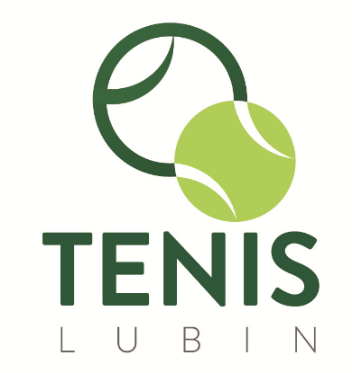 NAZWA TURNIEJU:  GRAND PRIX LUBINA W DEBLUDATA: 		        16.01.2016 r.                GRUPA „ I ”1 - 2	3 - 4	1 - 3	2 - 4	1 - 4	2 - 3 LP1.2.3.4.ZWYCIĘSTWAGEMYMIEJSCE1.KOLERSKI MIROSŁAWWIRASZKA ANDRZEJ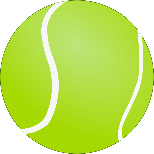 7:66:37:62:610:86:26:23I2.ZIELIŃSKI MARIUSZNOWICKI MARCIN6:73:63;64:66;26:31III3.SOBOL KRZYSZTOFPATER MARIUSZ6:76:28:106:36:46:.36:22II4.ADAMCZYK MACIEJKWIATKOWSKI ŁUKASZ2:62:62:63:63:62:60IV